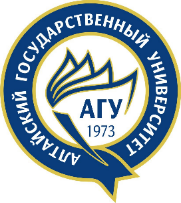 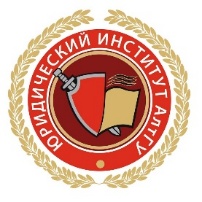 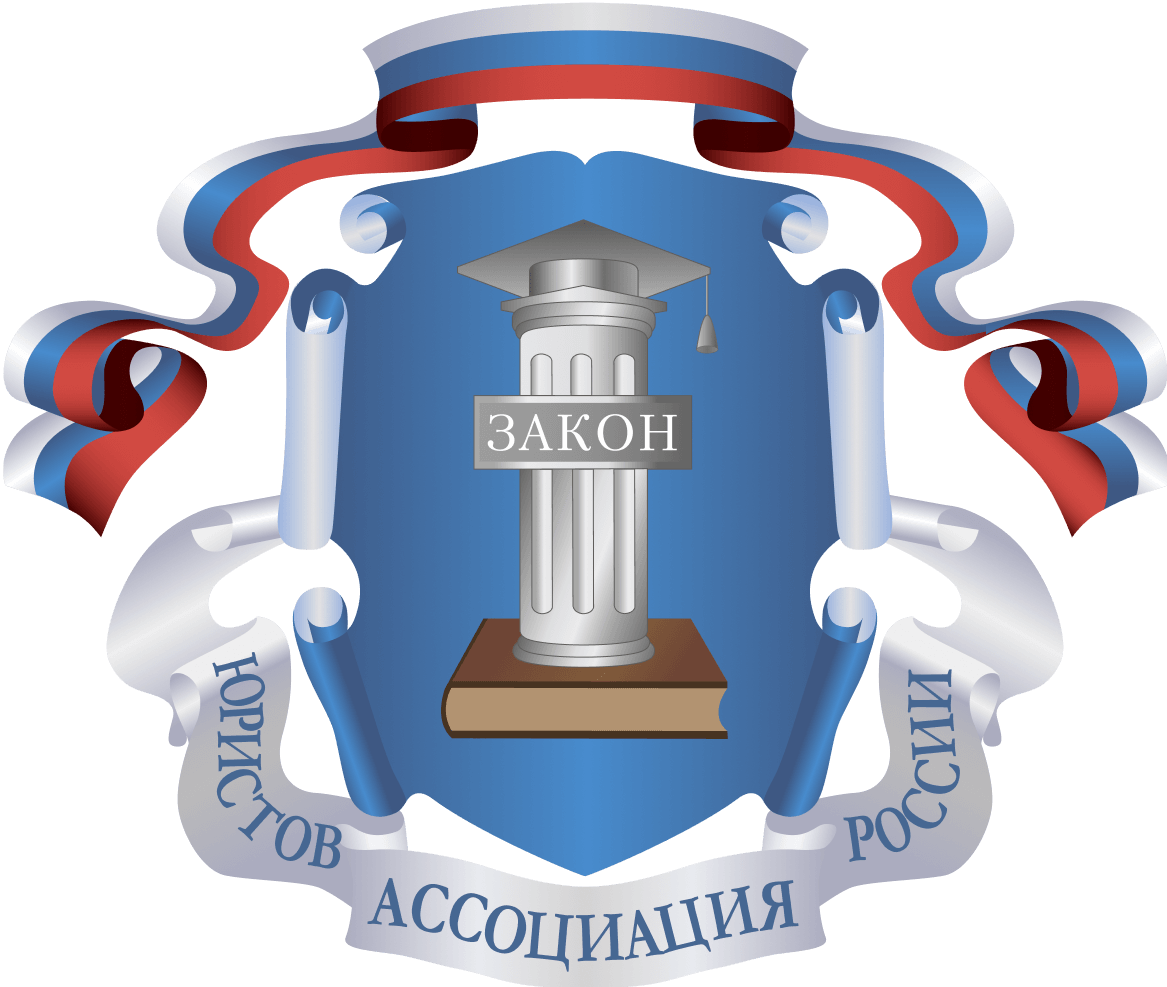 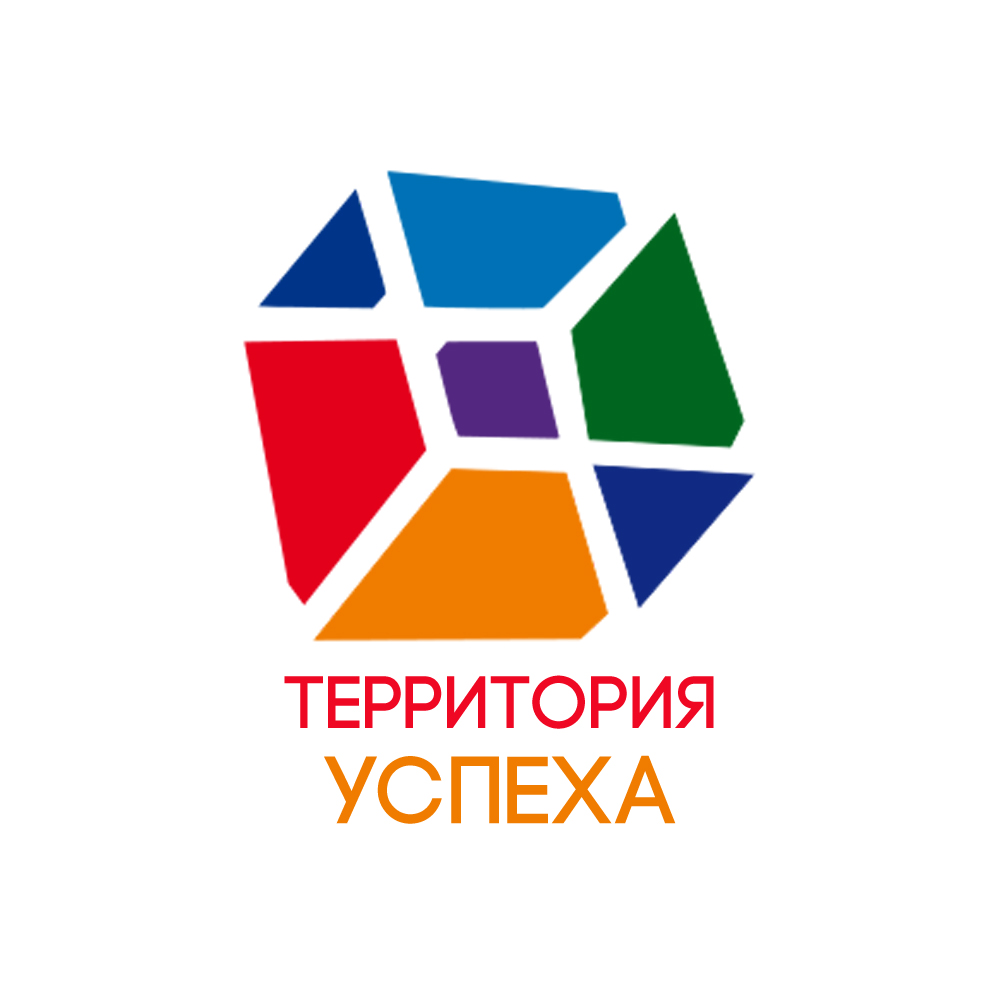 ИНФОРМАЦИОННОЕ ПИСЬМОУважаемые коллеги! Юридический институт ФГБОУ ВО «Алтайский государственный университет» при участии: Алтайского отделения Ассоциации юристов РоссииАдвокатской палаты Алтайского края Уполномоченного по защите предпринимателей в Алтайском края проводит:МЕЖДУНАРОДНУЮ НАУЧНО-ПРАКТИЧЕСКУЮ КОНФЕРЕНЦИЮ «ПРАВА ЧЕЛОВЕКА И КРИМИНАЛИЗАЦИЯ»(12-14 мая 2022 года, г. Барнаул)Цель конференции: формирование дискуссионной площадки для обсуждения актуальных вопросов теории и практики уголовного права, криминологии и уголовно-исполнительного права. Информационная поддержка: Автономная некоммерческая организация «РСП «Территория успеха» ПРОГРАММА КОНФЕРЕНЦИИ 12 мая 2022г., 9.30. ПЛЕНАРНОЕ ЗАСЕДАНИЕ.12 мая 2022г. 10.30. Круглый стол: ЗАКОНОДАТЕЛЬНАЯ ТЕХНИКА ИЛИ КАК ГОВОРИТ ПРАВО. В рамках круглого стола предполагается обсуждение следующих вопросов: Дух и/или буква закона; Языковые правила формирования уголовного закона;Язык уголовного права и юрислингвистика; Терминология уголовного закона и квалификация преступлений. Модераторы: д.ю.н., профессор, председатель Комитета по бюджетной, налоговой, экономической политике и имущественным отношениям Алтайского краевого законодательного собрания Васильев Антон Александрович; к.ю.н., доцент кафедры уголовного права и криминологии Юридического института АГУ Куликов Егор Алексеевич.   12 мая 2022г., 10.30, Панельная дискуссия: «СОВЕРЕМЕННЫЕ ПРОБЛЕМЫ СОБЛЮДЕНИЯ ПРАВ ЧЕЛОВЕКА В ТЕОРИИ (ДЕ) КРИМИНАЛИЗАЦИИ, ДЕЛИКТОЛИЗАЦИИ ДЕЯНИЙ». В рамках круглого стола предполагается обсуждение следующих вопросов: правомерность ограничения прав человека в современных условиях: современные проблемы теории (де)криминализации, деликтолизации деяний;Особенности и проблемы закрепления, толкования и применения криминообразующих и других признаков в основной и специальной нормах УК РФ, с административной преюдицией и др.; использование достижений теории криминализации деяний в теории и на практике; при закреплении признаков других правонарушений -деликтолизации в КоАП РФ, НК РФ и других.соблюдение прав человека в правоприменительной деятельностиМодераторы: д.ю.н., профессор, заведующий кафедрой конституционного и международного права ЮИ Аничкин Евгений Сергеевич, д.ю.н, профессор кафедры уголовного права и криминологии ЮИ Плохова Валентина Ивановна, к.ю.н., доцент кафедры уголовного права и криминологии ЮИ Анисимова Ирина Анатольевна.   12 мая 2022г., 13.30. Круглый стол: «АКТУАЛЬНЫЕ ПРОБЛЕМЫ ПРОТИВОДЕЙСТВИЯ ИДЕАЛОГИИ ТЕРРОРИЗМА И ЭКСТРЕМИЗМА В МОЛОДЕЖНОЙ СРЕДЕ»  В рамках круглого стола предполагается обсуждение следующих вопросов: Основные направления противодействия молодежному экстремизму в современных условиях; О профилактике проявлений экстремизма среди общественных объединений, в том числе молодежных;Значение и роль образовательных организаций в профилактики формирования идеологии терроризма и экстремизма в молодежной среде; Ксенофобия и молодежный экстремизм. Профилактика проблемы; Вопросы профилактики радикализма ми национализма в молодежной среде.Модераторы: к.ю.н., доцент, руководитель Координационного центра по формированию активной гражданской позиции по противодействию межнациональных и межрелигиозных конфликтов в молодежной среде Мазуров Валерий Анатольевич; преподаватель кафедры уголовного права и криминологии Юридического института АГУ Стародубцева Мария Александровна.  12 мая 2022 г., 13.30.  Экспертная сессия: «УГОЛОВНО-ПРАВОВАЯ ОТВЕТСТВЕННОСТЬ БИЗНЕСА»В рамках круглого стола предполагается обсуждение следующих вопросов: Тенденции правоприменительной практики уголовных дел о преступлениях в сфере экономической деятельности; Криминализация корпоративных споров; Криминальное банкротство: перечень признаков и практика привлечения к уголовной ответственности; Стратегия и тактика защиты по уголовным делам в сфере экономической деятельности;Опыт работы Уполномоченного по правам предпринимателей по защите бизнеса.  Модераторы: Уполномоченный по правам предпринимателей в Алтайском крае Осипов Андрей Геннадьевич; адвокат, к.ю.н., доцент кафедры уголовного права и криминологии ЮИ Коренная Анна Анатольевна.13 мая 2022г., 9.30. Круглый стол: «УГОЛОВНОЕ НАКАЗАНИЕ: ИСПОЛНЕНИЕ ИЛИ ИСПРАВЛЕНИЕ»В рамках работы   круглого стола предполагается обсуждение следующих вопросов: Современное состояние уголовно-исполнительной системы в РФ: проблемы и перспективы Перспективы реализации института пробации в России Дифференциация исполнения наказания для лиц, совершивших экономические и должностные преступления Модератор: доктор юридических наук, председатель общественной наблюдательной комиссии по осуществлению общественного контроля за обеспечением прав человека в местах принудительного содержания и содействия лицам, находящимся в местах принудительного содержания Алтайского края, профессор кафедры уголовного права и криминологии Юридического института АГУ Детков Алексей Петрович; старший преподаватель кафедры уголовного права и криминологии ЮИ Воронкова Евгения Олеговна. 13 мая 2022г., 9.30.  Круглый стол: «ПРЕСТУПЛЕНИЯ В ЦИФРОВУЮ ЭПОХУ: ВЫЗОВЫ ВРЕМЕНИ» В рамках круглого стола предполагается обсуждение следующих вопросов: Уголовно-правовые проблемы применения современных биомедицинских технологий; Возможности и пределы уголовно-правового регулирования робототехники;Искусственный интеллект: субъект преступления или средство его совершения; Цифровые финансовые активы как предмет и средство совершения преступления;Равноправие полов – базовый принцип промышленной революции и его значение для уголовного права;  Противодействие преступлениям, совершаемым в цифровой среде.Модераторы: к.ю.н., доцент кафедры уголовного права и криминологии ЮИ Тыдыкова Надежда Владимировна; к.ю.н., доцент кафедры уголовного процесса и криминалистики ЮИ Поляков Виталий Викторович.14 мая 2022г. 9.30. Подведение итогов конференции (выездное заседание). КУЛЬТУРНАЯ ПРОГРАММА КОНФЕРЕНЦИИ1) 12 мая 2022 г., 18.00. Экскурсия по г. Барнаул. Горнозаводской город. Проклятие Демидовых. 2) 13-14 мая 2022 г. Выездное заседание конференции. Поездка в республику Алтай. Горно-Алтайск-Чемал-Усть-Сема. Рассчитываем на Вашу заинтересованность и приглашаем                                         принять участие в работе конференции!Форматы участия: • Очный формат (с соблюдением санитарных норм в условиях эпидемиологической ситуации); • Онлайн-формат (оргкомитет уведомит дополнительно о площадке проведения по электронной почте, указанной при регистрации); • Заочное участие (публикация в журнале / сборнике).Место проведения конференции: Российская Федерация, Алтайский край, г. Барнаул, пр. Социалистический, 68. Заинтересованным лицам для участия в конференции и направления материалов для публикации предлагаем в срок до 5 мая 2022 г. пройти электронную регистрацию: с направлением заявки на адрес электронной почты: tos5380@mail.ru  По всем организационным вопросам можно обратиться к координаторам оргкомитета: Коренная Анна Анатольевна, телефон: +7 913 275 92 21, адрес электронной почты: lawer_ann@mail.ru  Требования к оформлению статей. По результатам рецензирования присланные статьи будут опубликованы на страницах научного журнала «Юрислингвистика» (в соответствии с тематикой издания), входящего в Перечень ВАК, «Российско-азиатском правовом журнале» или в сборнике материалов конференции. Все статьи, присланные на конференцию и прошедшие рецензирование, будут постатейно размещены в РИНЦ. Требования к статьям смотрите на сайте журналов:Юрислингвистика:   http://journal.asu.ru/urislРоссийско-азиатский правовой журнал: http://journal.asu.ru/ralj При условии, что автор не претендует на публикацию в указанных журналах, к тексту статьи в сборнике материалов конференции другие требования: 1. Текст статьи представляется на русском языке объемом до 10 стр., включая УДК, сведения об авторе, аннотацию, ключевые понятия, список литературы. Файл должен читаться в формате *.doc, *.docx (MicrosoftOfficeWord). Шрифт Times New Roman Cyr, № 14. Межстрочный интервал – одинарный. Поле со всех сторон 20 мм. Абзацный отступ 1,25 см. Текст следует отформатировать по ширине, без переносов. 2. В тексте шрифтовые выделения производятся светлым курсивом. Заголовки и подзаголовки набираются полужирным шрифтом. 3. Иллюстративные материалы (рисунки, чертежи, графики, диаграммы, схемы) выполняются с помощью графических электронных редакторов. Все рисунки должны иметь последовательную нумерацию, а также название. 4. Цифровые данные оформляются в таблицу. Каждая таблица должна иметь порядковый номер и название. Нумерация таблиц – сквозная. Сокращения слов в таблицах не допускаются, за исключением единиц измерения. Электронный вариант каждой таблицы и рисунка дублируется также в отдельных файлах. 5. В начале статьи указывается УДК. На русском и английском языках: фамилия и инициалы автора, название статьи, аннотация, ключевые слова (не более пяти). 6. Ссылки на научную литературу оформляются по тексту в квадратных скобках (например, [7, с. 27]), в конце статьи – список научных источников в алфавитном порядке (сначала российские, затем зарубежные источники).7. Ссылки оформляются в соответствии с требованиями ГОСТ 7.0.5-2008 «Библиографическая ссылка. Общие требования и правила составления». 8. Для нормативных актов указывается начальная и последняя редакция. 9. Помимо текста статьи, автором представляются в электронном виде на русском и английском языках сведения об авторе: фамилия, имя и отчество автора (полностью), место работы (учебы), занимаемая должность, ученая степень и звание (если имеются), город, адрес электронной почты (e-mail).